Escuela  de Ingeniería en Computación e Informática.	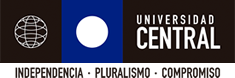 Facultad de Ingeniería.Universidad Central de Chile.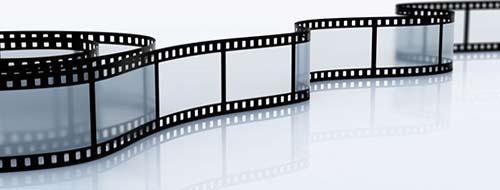 Concurso Vídeos Científicos y Tecnológicos.Convoca a los estudiantes de la Escuela de Ingeniería en Computación e Informática a participar en equipos de 2 estudiantes de la facultad, en la creación de un vídeo aplicado a Ciencias y Tecnología.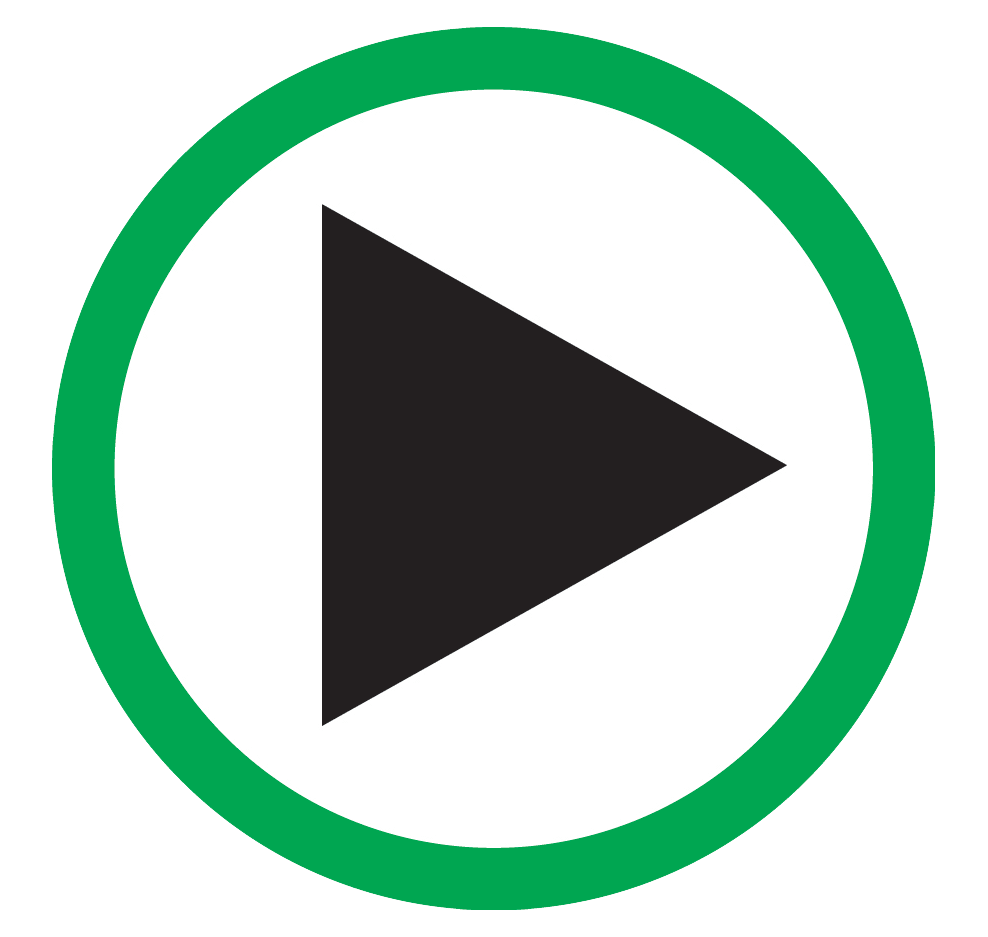 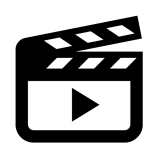 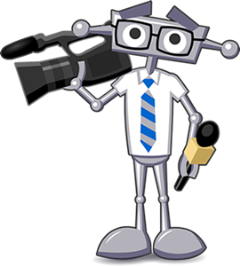 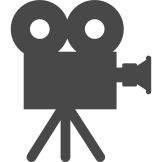 